ISIFUNDO SAKUQALA;  ISINGENISOYINI OKUTHWA YI INTERNETI Internet yi nethiwekhi esetshenziswa ngamakhompiyutha labomakhalekhukhwini  ikakhulu kulezi insuku zanamuhla ukudinga ulwazi emabangeni atshiyatshiyeneyo.Singaphinde njalo sithi I internet ngumgodi wolwazi othalakala ebulenjini.INTERNET ISIPHATHISA NGANI/NJANI EMPILWENI ZETHU ZANAMUHLAKu internet silakho ukuthola amabhuku okubala ikakhulu nxa sikhangele abantwana besikolo kubalulaUkukhuluma lezihlobo labangane abakhatshana sisebenzisa I WatsApp , Facebook , GoogleIyasincedisa njalo kwabalamabhizimusi ukuthi abaelula ukubonakala lokutholakala kuwo wonke umuntu kungakhathalakile ukuthi ungaphi kwendawoInternet inhle ngoba silakho ukubona ama vidiyo, imipikitsha kuYouTube lokhu njalo kuphathisa abantu ukuthi bafunde okunengi okufana lokupheka , ukulima , ukuhlanyela, ukulungisa okungabe kufile etcSilakho njalo ukudinga imisebenzi ,izikolo sisebenzisa I GoogleUmhlobo wabomakhalekhukhwini abasetshenziswayo ukungena ku InternetUmhlobo wencingo ezisatshenziswayo ukuthi umuntu angene ku internet kuthiwa ngama Smart Phones. Incingo lezi yizo ezisetshenziswayo ngensuku zalamuhla . Zisetshenziswa  lihlabahlaba kuscreen yo cingo lwakhona. Ngena Ku InternetEbulenjini uyenelisa ukuvhula loba yini oyifunayo ngesikhathi ofuna ngaso , ukuze usebenzise internet kumele wenelise ukuvula esithi thina li browse (Bhurawuza ). Omakhalekhukhwini baba lama browser atshiyeneyo kusiya ngomhlobo wocingo olala. Bona umpikitsha ongaphansi otshengisa omunye umhlobo we bhurawuza ongenelisa ukulisebenzisa.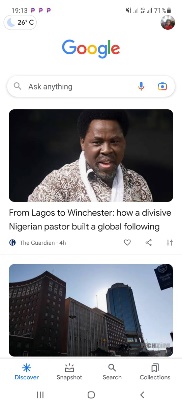 ISIFUNDO SESIBILI: GOOGLEYISIBUNGU BANI I GOOGLEI Google ngelinye lama bhurawuza asetshenziswa ngabantu ukudinga abakufunayo ku internet.AMANYATHELO OKULANDELA EKUSEBENZISENI I GOOGLE“Ukudingisisa usebenzisa iGoogle kuyakuphathisa ukuthi uthole ulwazi olufunayo, Uyatshela iGoogle lololwazi ofuna ukuluthola, isibonelo, ‘Abantu bangaki emhlabeni wonke jikelele?’ ngokunjalo izakudingela kulo lonke ulwazi oselufakwe ngabantu kuyinthanethi, ukuze ithole lololwazi olufunayo.”“Ungathola ulwazi ngezindawo, ngemisebenzi, indlela zokupheka, amabhayisikopo, izingoma, ulwazi ngomsebenzi wesikolo, wekolitshi, wemihloliso lokunye”UKUSEBENZISA I GOOGLEHlaba umfanekiso ofana lalo ongaphansi 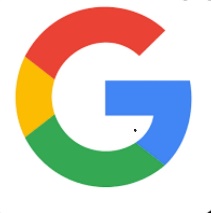 Ngemva kwalokho bhala lokho ofuna ukubakwazi ngakho (Njengesibonelo) “izaga lengcazelo”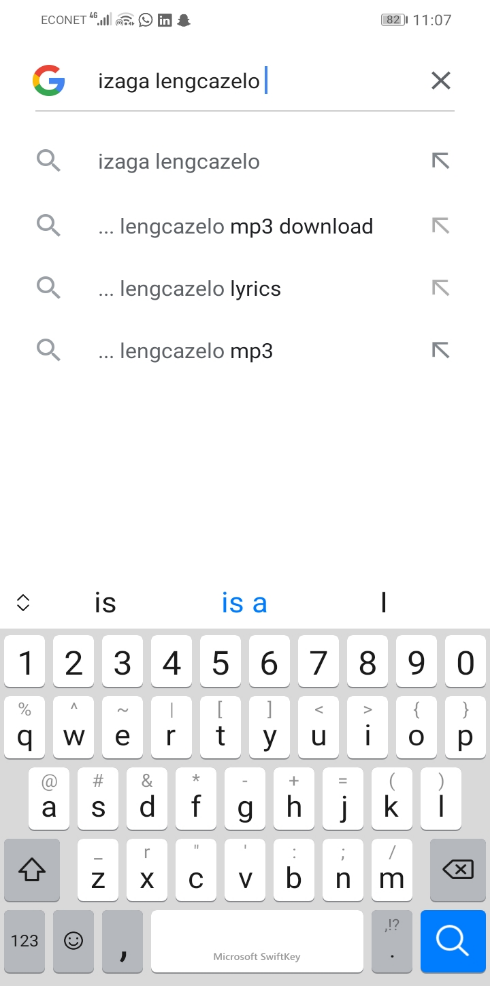 Elikudingayo kuyahle kuphume njengalokhu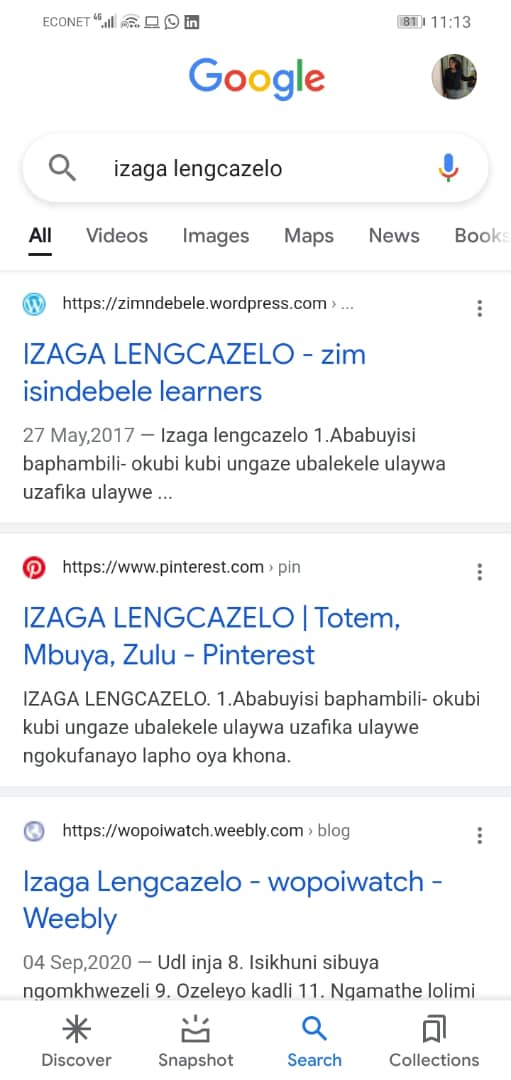 UKUKHALIPHA OKUKHULUSingavula kukhasi le Google sithola ukuthi I google isipha ukuthi sikhethe ukuthi impendulo zethu ukuthi sizifuna zinjani njengalokhu impendulo zika “konke” (‘konke’, ‘imifanekiso’, ‘amavidiyo’ ‘lamamephu’ ‘izingwalo’Ngokunjalo ungahlaba imifanekiso uyaphiwa impendulo yakho iyimifanekiso , ungahlaba amavidiyo uyithola ikumavidiyoUKUZENQABELA NXA SISEBENZISA I GOOGLEKuqakathekile ukubalolwazi ukuthi I inthanethi yindawo kazulu wonke jikelele ngakhoke kubalulekike ukuyithatha ngaleyo ndlela ukuthi lihlale livikelekileZivikele ngokungakhulumi labantu ongabaziyo kumbe ukukhuluma labantu abahluphayo.Izinto eziphathelane lawe kakhulu mazihlale ezindaweni ezivikelekileyo okufana lemipikitsha , okuphathelane lemali lokunye okunjalo.Hlonipha abanye abantu abasebenzisa I internet/GoogleISIFUNDO SESITHATHUYini I WhatsAppI WhatsApp yi apulikhesheni esetshenziswa ngabantu ekukhulumeni ,ukuhambisa lokuyamukela indaba zivela endaweni ezitshiyeneyo ngezikhathi zonke.UKUCHASISA NGOKUGCWELEYO KWEZE WhatsApp I WhatsApp iyenza kubelula ukuthi abantu abelokuthintana labangane , izihlobo , abadla bonke.Kubalula ukukhuluma kungaba yikusebenzisa ama vidiyo I Whatsapp iyenza impilo ibelula ngoba iyenelisa ukuthumela imibiko kubantu abanengi ngesikhathi esifananayo njalo ulakho ukuthumela umbiko ngelizwi or usebenzisa I vidiyo.I WhatsApp isebenzisa idata ayabe iyi bundle yikho okwenza ukuthi ibelula ukusebenzisa kungakhathalekile ukuthi ukhuluma lobani njalo lowo muntu ungaphi kwendawo.UKWENZAHlaba umfanekiso ofana lalo ongaphansi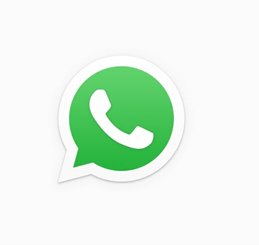 Ukuthumele umbiko usebenzisa I whatsappLiyavula I whatsaap yenu ngokuhlaba unfanekiso enjengalowo ophezulu , beselisiya ebizweni lomuntu elifuna ukumthumela lowo mlayezo / umbiko beselibhala elifuna ukumtshela khonaPhezu kwalokho wenelisa ukuthumela umlayezo wakho ulilizwi ,hlaba I mikhoro phoni esesandleni sokudla  kwebhokisi lokubhalela ,ukhulume ofuna ukukutsho bese uthumela kulowo muntu.Bona umfanekiso ongaphansi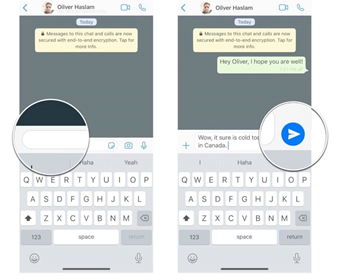 Liyenelis njalo ukuba semaqenjini ayekhukeneyo lawo maqembu angaba ngawesikolo , awemisebenzini, awezinkonzweni, loba awamabhizimusi afana lokuthenga lokuthengiselana kubalula nxa ufuna ukuthumela imibiko.I whatsapp inhle kakhulu ngoba uyenelisa ukuthumela imifanekiso , vidiyo , izingwalo, njalo iyasincedisa ukuthumela I location indawo lapho oyabe ukhona kunceda njalo nxa uthe walahlekaIwhatsap itshipile ,wenelisa ukufona ngayo usebenzisa I vidiyoUkuzenqabela nxa usuthe wasebenzisa I WhatsApp Khangelisisa inkulumo othumelana lazo labanye ku WhatsappHlonipha abanye abantu ku WhatsappNxa ulabanye ongakhulumisani labo kuhle , yekela ukuphendulana labo ezinye inkulumo ezingayenziyo ku WhatsappLiyenelisa ukuquma ubungane lalabo elingazwisisani labo  hlaba u block Yonke into emayelana lempilo yakho yigcine kuhle endaweni ezibucayi.ULWAZI; Iwhatsapp isebenza nge data le whatsaap elitholakala kuma service providers atshiyeneyo ngentengo etshiyeneyo kusinga ngokuthi ufuna elingananiUkusebenzisa amabhandulu lokubona ukuthi asebenza njaniYiba lolwazi lokuthi usebenzisa I bundle lemalimi njalo  elinganani kusiya ngokuthi ufuna ukuvulani ku internet.Kuqakathekile njalo ukuthi ubekwazi ukuthi ususale lama bundles anganani njengoba likwanisa ukukhangela ukuthi ususele lamaminutes amangaki okufona lokhu kuya ngo service provider wakho eg Econet netone or telecel.Nxa usuthe wathola lapho okulamagagasi e WI-FI kutsho ukuthi akula mali oyisebenzisayo ekungeneni ku Internet. I WI-FI iyenelisa ukuthi ungene loba ngaphi.ULWAZI Nxa ufuna ukubona ukuthi ususele lemalini / bundles okungena ku internet ungaxhumana labameli benkampani ekupha ubulembu be internet abaseduze lawe ngoba inkampani lezi zitshiyene ngendawo ngendawo.ISIFUNDO SESINEYOUTUBEYINI I YOUTUBEI YOUTUBE yi apulikhesheni esetshenziswa ngabantu ukubona ama vidiyo ku internetIsichazamazwi se YOUTUBEKu Youtube silama vidiyo amanengi ehlukeneyo abalisela izingoma, ukufundela ukupheka , ukufundela ezinye indimi zakwamanye amazwe .I youtube iyasivumela ukuthi siyenze awethu ama vidiyo sithumele nxa ulamalungela eneleyo.Sebenzisa I YoutubeHlaba umfanekiso onje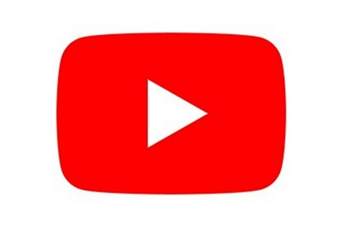 Indlela zokungena ngazo ku YoutubeHlaba okusemfananisweni ophezulu , hamba kubhokisi lokubhalela bhala umazwi alokho okudingayo nxa kuyingoma bhala ibizo lengoma yakhon , khethake koziphiweyo eyiyo oyifunayoSenelisa njalo ukudinga amavidiyo sisebenzisa I mikhorofoni uphawu lwe miyikhorofoni lusesandleni sokudla kwe bhokisi lokubhala hlaba lolophawu khuluma ibizo le vidiyo oyidingayo khethatha kowaphiweyo.Umgodi wolwaziNanzelela okuvulawo ngazo zonke izikhathi , nguwe olamandla okukhetha Phakathi kokubi lokuhle.Amandla wonke aphiwe wena!!!!!!!!!                      UNGASALELI KU INTERNET